Temat: Wielkanocne zwyczaje02.04.2020r. czwartek1. Co słychać u Anielki?O tym, jak Anielka szukała noclegu i co mają z tym wspólnego nowe buty tatusia…Oczka bystre, blond włoski Miękka główka niewielkaPiękna wstążka pod brodąKto to taki?  Anielka!Mieszka w dużym pokojuLubi śpiewać, rysowaćBawić się w chowanego Z mamą w kuchni gotować. Noc robiła się ciemnaKsiężyc świecił na niebie- Gdzie spać będzie Anielka?- Mamo, może u ciebie?- Nie, to nie jest możliweLepiej zapytaj misiaMoże Ciebie zaprosiDobry humor miał dzisiaj…Miś spał w pudle po klockachWłaśnie przed chwilą zasnął - Czy przygarniesz Anielkę?- Nie! Będzie nam za ciasno!- Lepiej zapytaj smokaOn ma miękką poduszkęTylko musisz się spieszyćPytaj szybko, nim uśnie.Smok również nie był skory Przygarnąć na noc lalęSzukała jeszcze długo..Nikt jej nie przyjął wcale..Cóż robić? Cóż poradzić?Tu trzeba głową ruszyć!Anielce zrobić łóżkoKołderkę nową uszyć!Jest w każdym domu miejsceGdzie pudła się gromadziZapytać  mamę, tatęNa pewno nie zawadzi…Znajdź kolorowy papierI oklej wierzch pudełka.Na spód, do środka dobraJakaś tkanina miękka..Kocyk, wata, ocieplaczLub jakieś futro ekoTeraz przymocuj z tyłu Od pudełeczka wiekoI stylowy baldachimJuż za chwilę gotowy…Jeszcze pościel! Znajdź z mamą Materiał kolorowyProszę, proszę- już lalkaMoże kłaść się wygodnieW swoim własnym łóżeczkuI czuje się swobodnie.Lecz zanim sen ją zmorzyAnielka myśli długoJak się tu zaprzyjaźnić Z zabawką jedną, drugą…Misiem, smokiem, królikiemI jeszcze pieskiem słodkim..Co zrobiła??? Nie powiem…Proszę obejrzeć "fotki"!2. Przyjęcie u Anielki.Laleczka zaprosiła na przyjęcie swoich przyjaciół z pokoju:Smoka, Misia, Sowę, Zajączka, Skrzata i Pszczółkę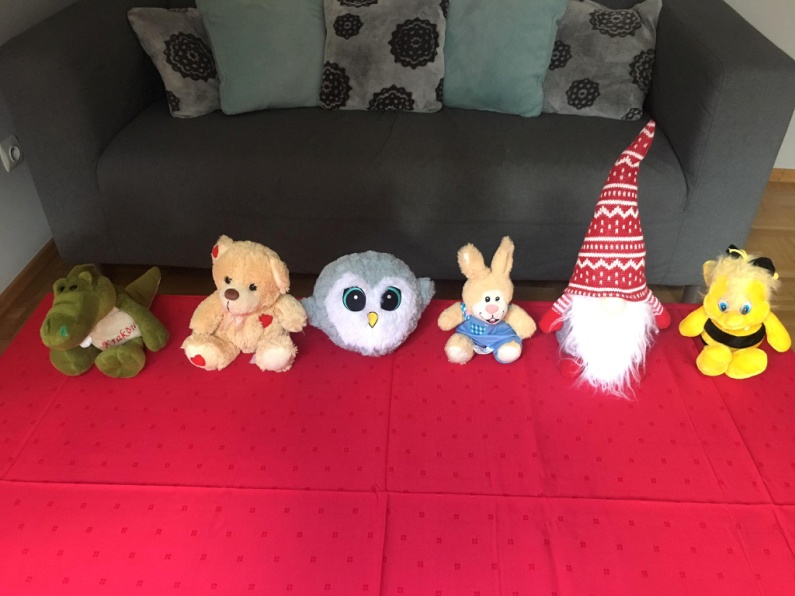 Policzmy: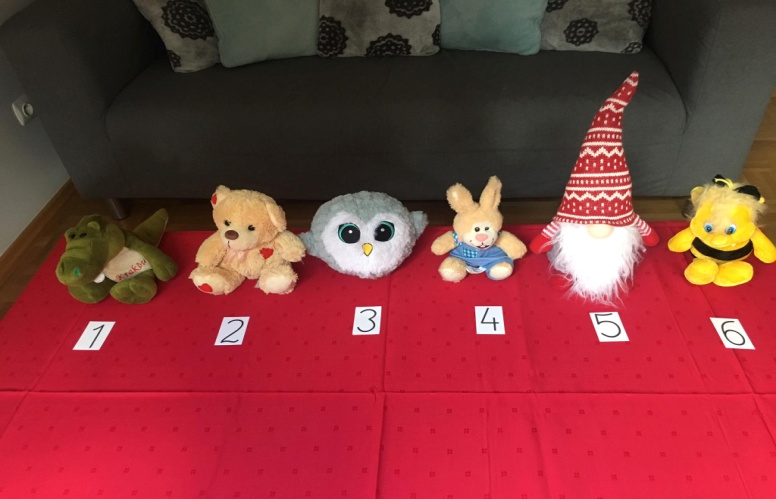 Przygotowała miseczki: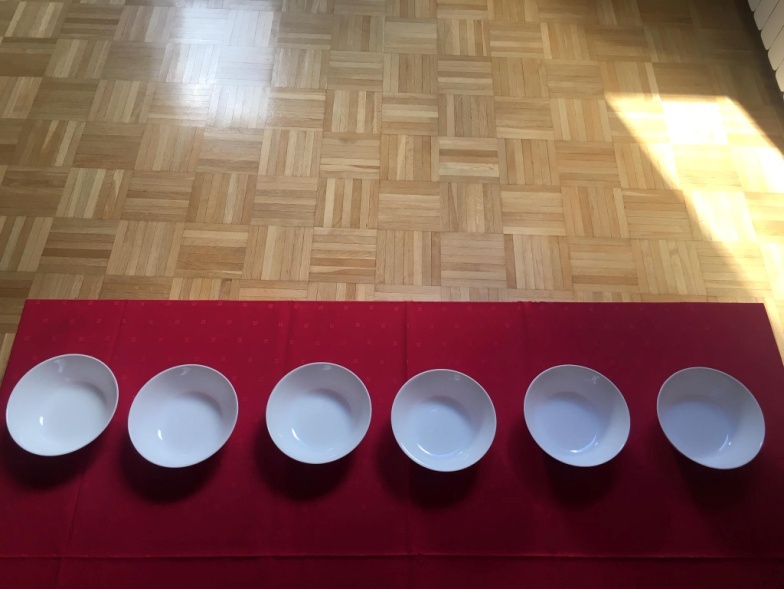 Policzmy naczynia: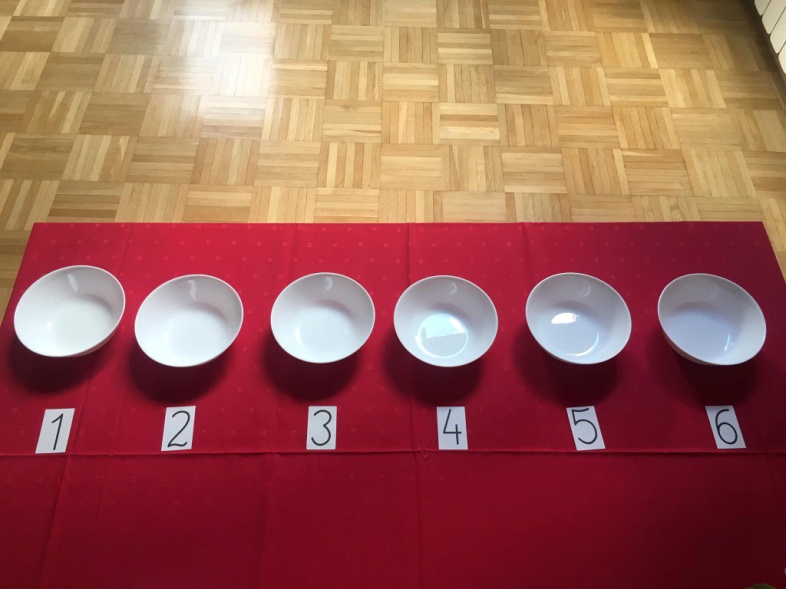 Teraz sprawdźmy, czy dla wszystkich gości wystarczy miseczek: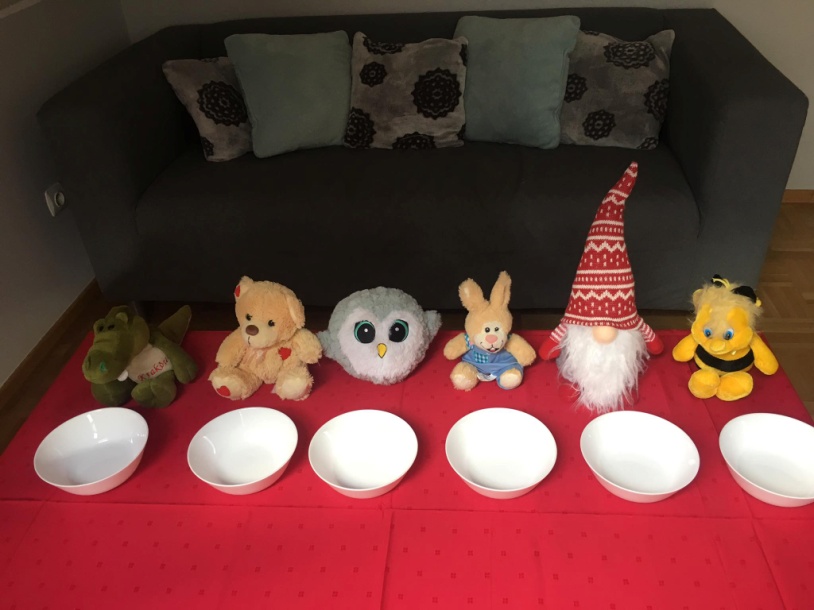 Anielka chce poczęstować gości ciasteczkami: 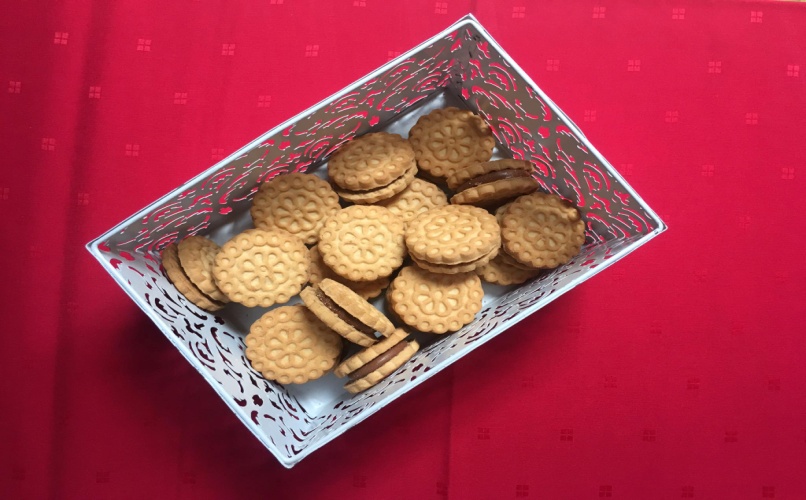 Jak sprawdzić, czy dla wszystkich wystarczy ciasteczek??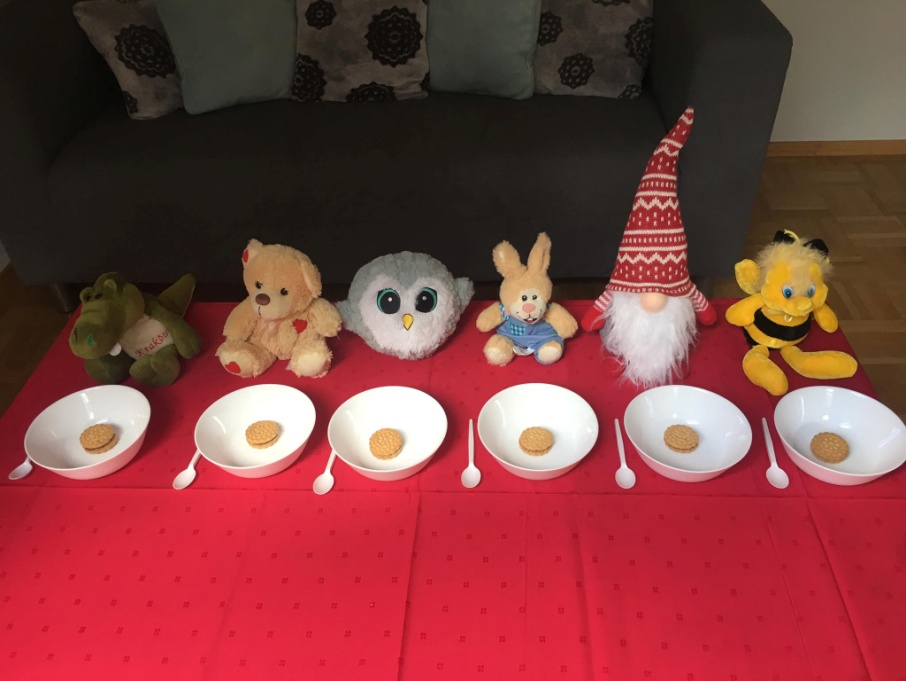 A teraz wymyślcie sami zadania dla Anielki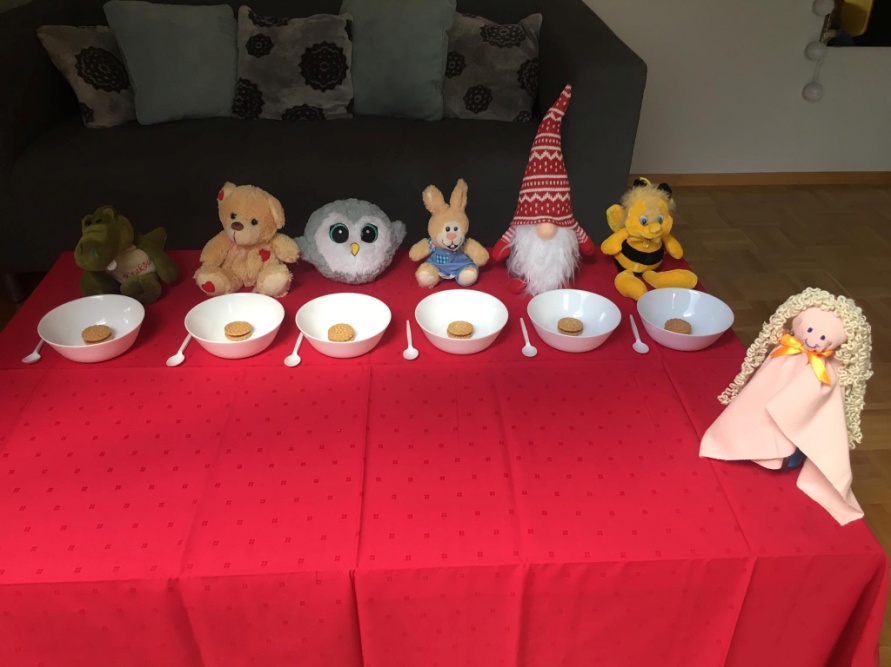 